Информационная карта участника конкурса профессионального мастерства «Педагог года города Ишима – 2021»Педагог года города Ишима — 2021номинация «Учитель-дефектолог» 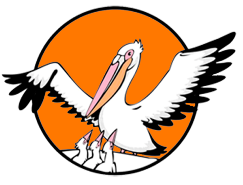 Правильность сведений, представленных в анкете подтверждаю____________________              (_____________________________)                                           (подпись)                                                (фамилия, имя, отчество участника)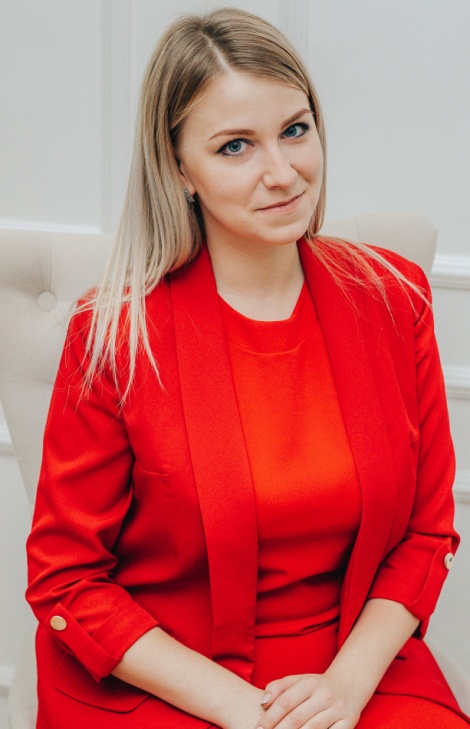 Информационная карта участника городского конкурса «Педагог года города Ишима-2021»Петанова Яна АнатольевнаТюменская область Информационная карта участника городского конкурса «Педагог года города Ишима-2021»Петанова Яна АнатольевнаТюменская область 1. Общие сведения1. Общие сведения1. Общие сведенияСубъект Российской ФедерацииСубъект Российской ФедерацииТюменская областьНаселенный пунктНаселенный пунктГород ИшимДата рождения (день, месяц, год)Дата рождения (день, месяц, год) 14 марта 1993 годМесто рожденияМесто рожденияТюменская область, город ИшимАдрес личного сайта, блога и т. д., где можно познакомиться с участником и публикуемыми им материаламиАдрес личного сайта, блога и т. д., где можно познакомиться с участником и публикуемыми им материаламиhttp://iana9303.wix.com/mysiteАдрес образовательной организации в сети ИнтернетАдрес образовательной организации в сети Интернетhttp://school4.su/2. Работа2. Работа2. РаботаМесто работы (наименование образовательной организации в соответствии с уставом) Место работы (наименование образовательной организации в соответствии с уставом) Муниципальное автономное общеобразовательное учреждение «Средняя общеобразовательнаяшкола № 4 г. Ишима»Занимаемая должностьЗанимаемая должностьУчитель-дефектологПреподаваемые предметы, параллели классов (группы)Преподаваемые предметы, параллели классов (группы)нетКлассное руководство в настоящее время, в каком классе (номинация «Учитель года»)Классное руководство в настоящее время, в каком классе (номинация «Учитель года»)нетОбщий трудовой и педагогический стаж (полных лет на момент заполнения анкеты)Общий трудовой и педагогический стаж (полных лет на момент заполнения анкеты)5 летКвалификационная категорияКвалификационная категориянетПочетные звания и награды (наименования и даты получения)Почетные звания и награды (наименования и даты получения)нетПослужной список (места и сроки работы за последние 10 лет)Послужной список (места и сроки работы за последние 10 лет)нетПреподавательская деятельность по совместительству (место работы и занимаемая должность)Преподавательская деятельность по совместительству (место работы и занимаемая должность)нет3. Образование3. Образование3. ОбразованиеНазвание и год окончания организации профессионального образованияНазвание и год окончания организации профессионального образованияФГБОУ ВПО "Тюменский государственный университет", филиал в г. Ишиме, 2015 годСпециальность, квалификация по дипломуСпециальность, квалификация по дипломуПедагог-психологДополнительная специализация «Методика развития и коррекции речи»Дополнительное профессиональное образование за последние три года (наименования образовательных программ, модулей, стажировок и т. п., места и сроки их получения)Дополнительное профессиональное образование за последние три года (наименования образовательных программ, модулей, стажировок и т. п., места и сроки их получения)Повышение квалификации по дополнительной профессиональной программе: "Логомассаж: метод ы и технологии коррекционно-педагогического воздействия на мышцы лица и артикуляционного аппарата" (с 03 октября 2018 г. по 15 ноября 2018 г.)Повышение квалификации по программе "Оказание первой помощи детям и взрослым" (с 31 октября 2019 г. по 18 декабря 2019 г.)Повышение квалификации по программе "Организация работы с обучающимися с ограниченными возможностями здоровья (ОВЗ) в соответствии с ФГОС (с 31 октября 2019 г. по 27 ноября 2019 г.)Профессиональная переподготовка по программе: "Организация деятельности педагога-дефектолога: специальная педагогика и психология" с присвоением квалификации Учитель-дефектолог (олигофренопедагог) (с 29 октября 2019 г. по 09 января 2020 г.)Знание иностранных языков (укажите уровень владения)Знание иностранных языков (укажите уровень владения)нетУченая степень Ученая степень нетНазвание диссертационной работы (работ)Название диссертационной работы (работ)нетОсновные публикации в периодических изданиях, брошюры, книги, методические пособия (год издания)Основные публикации в периодических изданиях, брошюры, книги, методические пособия (год издания)1.	Ковшарова, Я.А. Формирование доброжелательных межличностных отношений в коллективе в условиях детского оздоровительного лагеря/ Я.А. Ковшарова, И.И. Дереча// Традиционные ценности и современный мир (материалы Всероссийской научно-практической конференции).- Тюмень, 2012.- С. 26-31.2.	Ковшарова, Я.А. Особенности психоэмоциональной устойчивости подростков в зависимости от их индивидуально-типологических свойств/ Я.А. Ковшарова// Рынок и эффективность производства-10 (материалы казахстано-российской научной конференции).- Кокшетау, 2013.- С. 229-230.3.	Ковшарова, Я.А. Формирование коммуникативной культуры подростков во внеучебной деятельности/ Я.А. Ковшарова, Ю.О. Гикаева// Актуальные вопросы современной науки (материалы XXI Международной научно-практической конференции).- Москва, 201.- С. 46-48.4.	Формирование психологической готовности юношества к трудным ситуациям студенческой жизни/ Ю.В. Косюк, А.В. Мейер, Ю.О. Гикаева, Я.А. Ковшарова// Интерактивные технологии в психолого-педагогическом образовании (материалы IX Всероссийской студенческой олимпиады по педагогике и психологии).- Екатеринбург, 2013.- С. 60-67.5.	Ковшарова, Я.А. Основы формирования коммуникативной компетентности подростков в условиях детского оздоровительного лагеря/ Я.А. Ковшарова// Актуальные вопросы модернизации российского образования (материалы XVII Международной научно-практической конференции).- Москва, 2014.- С. 204-206.6.	Ковшарова, Я.А. Формирование коммуникативной компетентности подростков в условиях детского оздоровительного лагеря/ Я.А. Ковшарова// Наука 21 века: вопросы, гипотезы, ответы.- 2014.- №3.- С. 30-34.7.	Ковшарова Я.А. Формирование у старшеклассников семейных нравственных ценностей во взаимодействии семьи и школы/ Я.А. Ковшарова// Наука 21 века: вопросы, гипотезы, ответы.- 2014.- №3.- С. 35-37.8.	Ковшарова Я.А. Методика организации досуговой деятельности детей "Праздник детства"/ Я.А. Ковшарова, И.Н. Филиппова, А.А. Филоненко// Молодой учёный.- 2014.- №8.- С. 793-795.9.	Ковшарова Я.А. Анализ понятия психоэмоциональной устойчивости человека в психологии/ Я.А. Ковшарова// Студенты вузов школе и производству (Международный сборник студенческих научных статей).- Ишим, 2014.- С. 81-82.4. Общественная деятельность4. Общественная деятельность4. Общественная деятельностьУчастие в общественных организациях (наименование, направление деятельности и дата вступления)Участие в общественных организациях (наименование, направление деятельности и дата вступления)нетУчастие в деятельности Управляющего   совета, других органовУчастие в деятельности Управляющего   совета, других органовнетУчастие в разработке и реализации муниципальных, региональных, федеральных, международных программ и проектов (с указанием статуса участия)Участие в разработке и реализации муниципальных, региональных, федеральных, международных программ и проектов (с указанием статуса участия)нет5.  Семья5.  Семья5.  СемьяСемейное положение (фамилия, имя, отчество и профессия супруга)Семейное положение (фамилия, имя, отчество и профессия супруга)Не замужемДети (имена и возраст)Дети (имена и возраст)Петанов  Егор Александрович, 3 года6. Досуг6. Досуг6. ДосугХоббиХоббиИзготовление брошейСпортивные увлеченияСпортивные увлеченияФитнесСценические талантыСценические талантынет7. Контакты7. Контакты7. КонтактыРабочий адрес с индексомРабочий адрес с индексомг. Ишим, улица Непомнящего, дом 146, 627755Домашний адрес с индексомДомашний адрес с индексомг.Ишим, проезд Гагарина, дом 15, 627750Рабочий телефон с междугородним кодом Рабочий телефон с междугородним кодом 8 (34551) 6-62-53Домашний телефон с междугородним кодомДомашний телефон с междугородним кодомнетМобильный телефон с междугородним кодомМобильный телефон с междугородним кодом8-919-957-14-11Факс с междугородним кодомФакс с междугородним кодом8 (34551) 6-62-53Рабочая электронная почтаРабочая электронная почтаIana93.03@mail.ruЛичная электронная почтаЛичная электронная почтаIana93.03@mail.ru8. Профессиональные ценности8. Профессиональные ценности8. Профессиональные ценностиПедагогическое кредо участникаПедагогическое кредо участникаЧтобы озарять светом других, нужно носить солнце в себе!Почему нравится работать в школеПочему нравится работать в школеВ школе мне нравится работать потому, что я имею прекрасную возможность дотронуться до детского мира, сделать его лучше! Профессиональные и личностные ценности, наиболее близкие участникуПрофессиональные и личностные ценности, наиболее близкие участникуДоброжелательность, стремление к постоянному саморазвитию,  высокоразвитая способность к эмпатии, требовательность к себе и окружающимВ чем, по мнению участника, состоит основная миссия победителя конкурса «Учитель года»В чем, по мнению участника, состоит основная миссия победителя конкурса «Учитель года»Делиться позитивным настроем победителя, пропагандируя конкурс среди коллег, и создавая положительный имидж человека самой гуманной профессии в мире.9. Приложения9. Приложения9. ПриложенияЯна Анатольевна - яркая личность. В ней прекрасно сочетаются внешнее обаяние, удивительное трудолюбие и требовательность к себе и к детям, искреннее желание дать учащимся хорошее образование с приобщением их к требованиям современной жизни.В 2016 году участвовала в областном конкурсе «Педагог-психолог года».Яна Анатольевна - яркая личность. В ней прекрасно сочетаются внешнее обаяние, удивительное трудолюбие и требовательность к себе и к детям, искреннее желание дать учащимся хорошее образование с приобщением их к требованиям современной жизни.В 2016 году участвовала в областном конкурсе «Педагог-психолог года».Яна Анатольевна - яркая личность. В ней прекрасно сочетаются внешнее обаяние, удивительное трудолюбие и требовательность к себе и к детям, искреннее желание дать учащимся хорошее образование с приобщением их к требованиям современной жизни.В 2016 году участвовала в областном конкурсе «Педагог-психолог года».1. Портрет 913 см;2. Жанровая (с учебного занятия, внеклассного мероприятия, педагогического совещания, отражающие воспитательную работу с детьми, работу с родителями и т. п.);3. Дополнительные жанровые фотографии (не более 5).Просим обратить внимание на качество предоставляемых фотографий.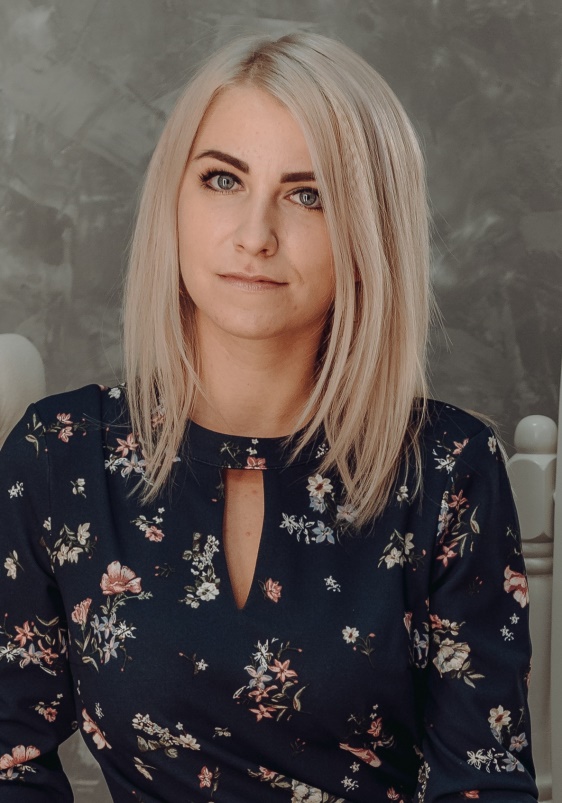 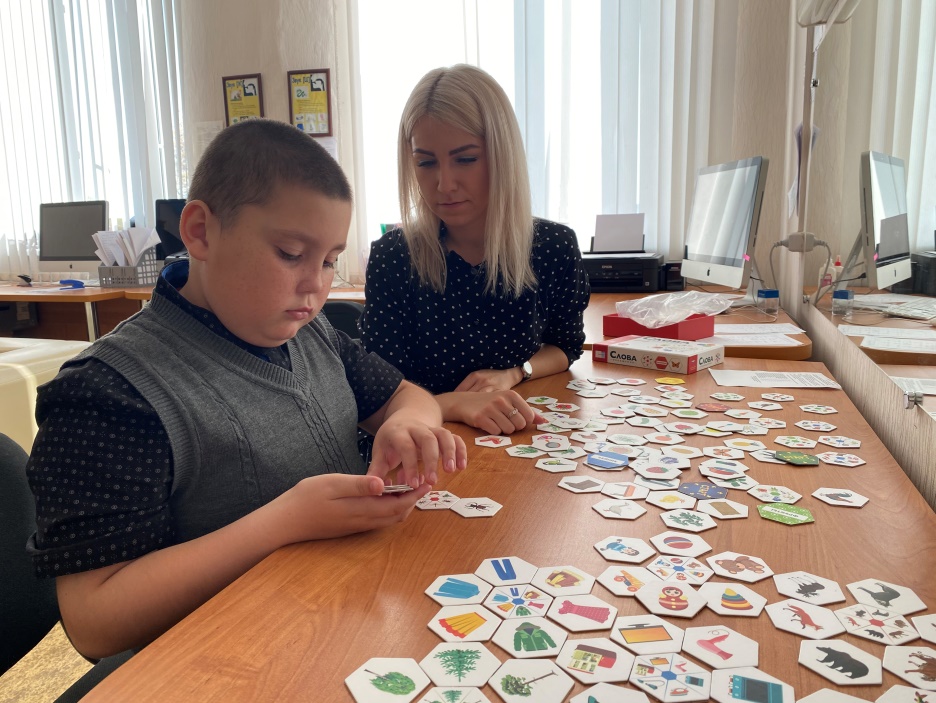 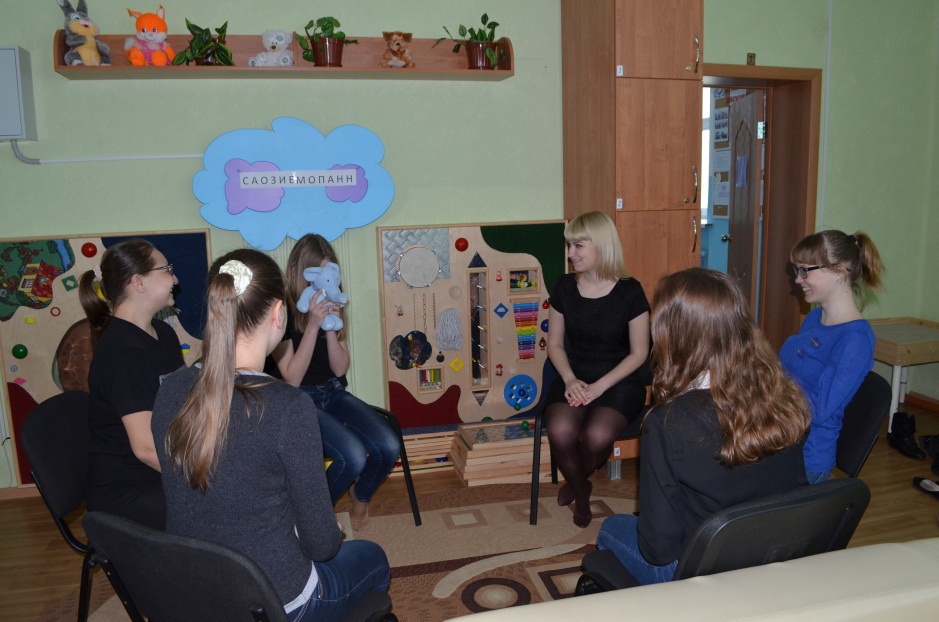 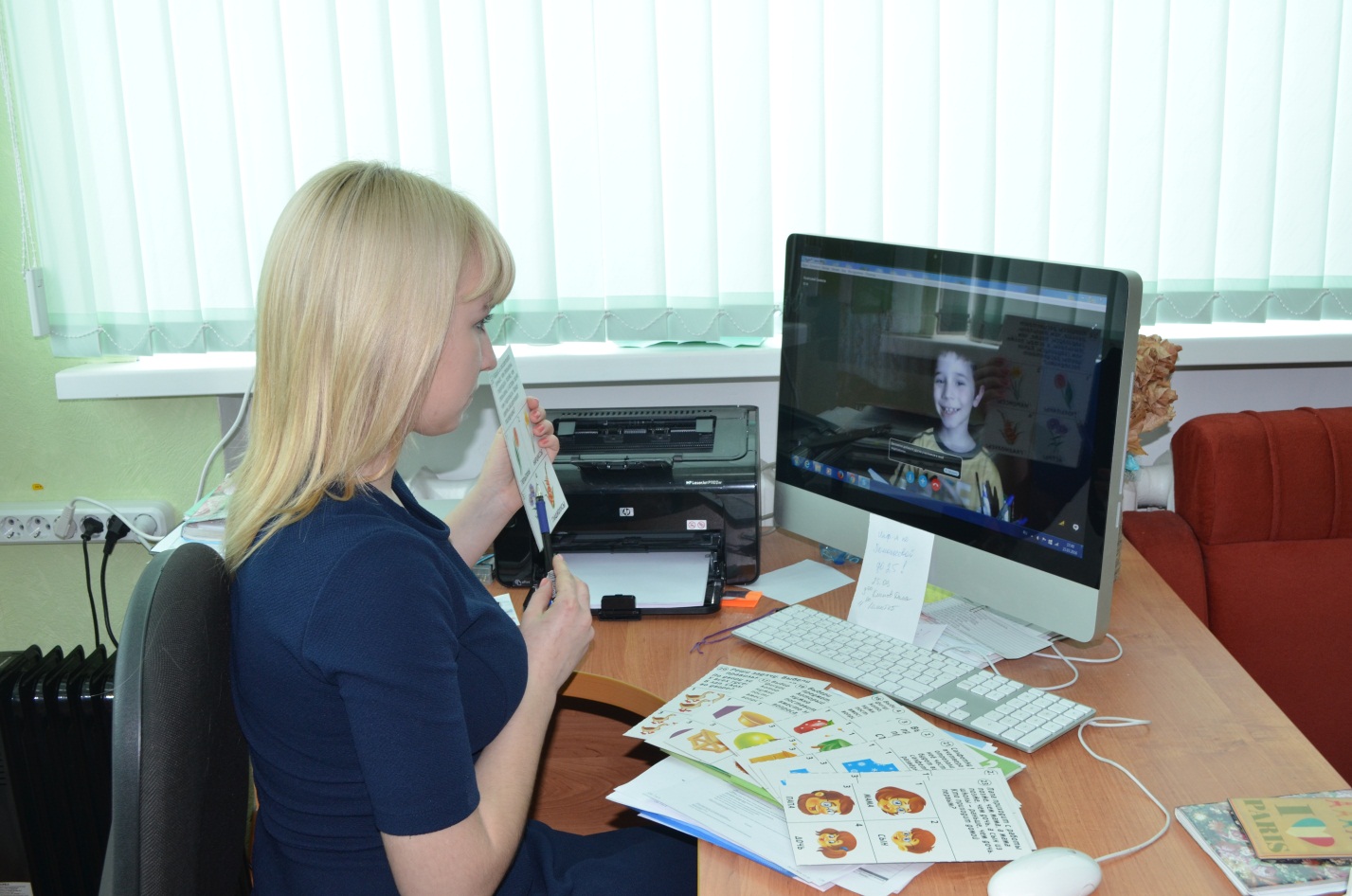 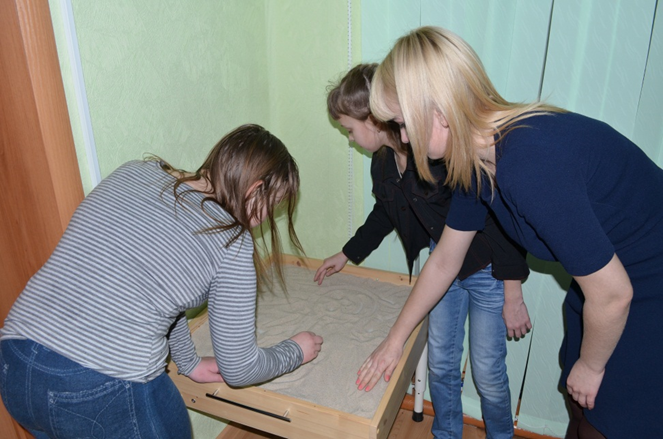 